Генеральная Ассамблея ВОИС Сорок девятая (23-я очередная) сессияЖенева, 2 – 11 октября 2017 г.НАЗНАЧЕНИЕ ВНЕШНЕГО АУДИТОРА Документ подготовлен Отборочной комиссией1.	В настоящем документе представлен отчет Отборочной комиссии по назначению Внешнего аудитора ВОИС, содержащий обзор процесса отбора, проведенного Комиссией, и рекомендацию Отборочной комиссии о назначении Внешнего аудитора ВОИС. 2.	Генеральной Ассамблее предлагается назначить Контролера и Генерального аудитора Соединенного Королевства в качестве Внешнего аудитора ВОИС на срок в шесть лет начиная с 1 января 2018 г.[Приложение следует]ОТЧЕТ ОТБОРОЧНОЙ КОМИССИИ ПО НАЗНАЧЕНИЮ
ВНЕШНЕГО АУДИТОРА ВОИС Справочная информацияМандат нынешнего Внешнего аудитора ВОИС, а именно Контроллера и Генерального аудитора Индии, истекает 31 декабря 2017 г.  Согласно положению 8.2 Финансовых положений и правил ВОИС, Внешний аудитор ВОИС назначается на срок полномочий в шесть лет без права назначения на второй срок подряд.  Как следствие, возникла необходимость начать процедуру отбора кандидатов для назначения одного из них в качестве нового Внешнего аудитора на очередной шестилетний срок (финансовые периоды  2018-2019 гг., 2020-2021 гг. и 2022-2023 гг.) в соответствии с процедурой отбора, установленной Генеральной Ассамблеей 1 октября 2009 г. (документ WO/GA/38/20)Назначение членов Отборочной комиссии В соответствии с вышеуказанной процедурой отбора были назначены члены Отборочной комиссии, в состав которой вошли координаторы каждой из семи групп государств-членов ВОИС.  Генеральный директор направил приглашения постоянным представителям государств-членов ВОИС, действующим в качестве координаторов каждой из семи групп государств-членов ВОИС.  В состав Отборочной комиссии по назначению Внешнего аудитора вошли следующие члены:г-жа Чичи УМЕЗИ (Нигерия)г-н Парвиз ЭМОМОВ (Таджикистан)г-жа Марсела ПАЙВА (Чили)г-жа Рея ЦИЦАНИ (Греция)г-н Сумит СЕТХ (Индия)г-жа Лиене ГРИКЕ (Латвия)г-н Ши ЮЭФЭН (Китайская Народная Республика)Первое заседание Отборочной комиссии было проведено в сентябре 2016 г.  В ходе этого заседания члены Комиссии приняли Правила процедуры и избрали
г-жу Чичи Умези Председателем, а г-на Парвиза Эмомова - заместителем Председателя Комиссии.  В соответствии с Правилами процедуры Генеральный директор назначил начальника Секции по контрактам и юридическим вопросам Бюро Юрисконсульта
г-на Дэниса Коэна Секретарем Отборочной комиссии.Оценочная матрица и процесс оценки Представители Финансового отдела и Отдела внутреннего надзора (ОВН) ВОИС совместно с Независимым консультативным комитетом по надзору ВОИС (НККН) подготовили проект критериев отбора с соответствующими весовыми коэффициентами (оценочная матрица), который был представлен на рассмотрение Отборочной комиссии. Комиссия изучила оценочную матрицу, которая должна была использоваться для оценки предложений, и установила следующие критерии отбора:независимость:  проявленная независимость от любых учреждений или государственных органов;  добросовестность;  объективность при выполнении своих функций и обязанностей и способность самостоятельно определять объем аудиторской проверки;профессиональные требования к должностным лицам и сотрудникам:  соблюдение стандартов аудита Группы внешних ревизоров Организации Объединенных Наций и норм поведения, регулирующих работу аудиторов, и Международных стандартов учета, отчетности и аудита;  уровень профессиональной подготовки, навыки и кадровый состав и численность предлагаемой группы;  членство в международно-признанных учетных/аудиторских органах, таких как Международная ассоциация высших ревизионных учреждений (МОВРУ), Международная федерация бухгалтеров (МФБ) и т.д.; владение на соответствующем уровне английским или французским языком; знание МСУГС; профессиональная подготовка и опыт работы:  наличие программы непрерывного профессионального обучения для сотрудников;  опыт проведения аудиторских проверок в организациях системы ООН и других национальных или международных государственных или неправительственных организациях;  наличие у сотрудников знаний о современных тенденциях в области аудита и обширного опыта проведения аудиторских проверок;  опыт проведения аудиторских проверок систем ПОР и использования автоматизированных методов аудиторской проверки; принципы и стратегия проведения аудиторских проверок:  комплексные планы работы с целью обеспечить надлежащий аудиторский охват всех ресурсов ВОИС;  осуществление аудиторских проверок финансовых операций и соблюдения норм и правил, а также экономических показателей, эффективности работы и использования ресурсов;  взаимодействие с внутренними и внешними надзорными органам ВОИС в целях оптимизации использования ограниченных средств, выделенных на проведение аудиторских проверок;отчеты об аудиторской проверке:  предлагаемые структура и формат отчетов и служебных писем, посредством которых результаты аудиторских проверок будут доводиться до сведения руководства и компетентных органов ВОИС;расходы:  наиболее конкурентное вознаграждение.Пятого октября 2016 г. все предложения, полученные к крайнему сроку, были вскрыты в соответствии со стандартной закупочной процедурой.  Вскрытие предложений осуществлялось в присутствии Председателя Комиссии. Представители Финансового отдела и ОВН провели предварительную оценку предложений, полученных от кандидатов.  Затем НККН проанализировал ее результаты.  Мнения и комментарии Финансового отдела, ОВН и НККН были переданы на рассмотрение Отборочной комиссии. Короткий список и устные презентации По итогам анализа результатов предварительной оценки, проведенной Финансовым отделом, ОВН и НККН, Отборочная комиссия составила следующий короткий список кандидатов: (a) Генеральный аудитор Канады; и(b) Контроллер и Генеральный аудитор Соединенного Королевства.Кандидатам, внесенным в короткий список, было предложено выступить перед Отборочной комиссией с устными презентациями с последующими ответами на вопросы.  Обоим кандидатам заранее был направлен ряд вопросов, подготовленных Отборочной комиссией.  Устные презентации и ответы на вопросы должны были позволить членам Комиссии более точно оценить предложения и получить дополнительную информацию и разъяснения, призванные облегчить процесс отбора.  С устными презентациями кандидаты выступили 10 и 20 апреля 2017 г.Рекомендация Отборочной комиссииОтборочная комиссия обсудила свою рекомендацию 2 мая 2017 г.  Она тщательно изучила предложения, полученные от кандидатов.  При проведении своей оценки Комиссия также использовала информацию из устных презентаций.В ходе обсуждений Комиссия пришла к выводу о том, что как кандидат из Соединенного Королевства, так и кандидат из Канады представили обстоятельные, серьезные и взвешенные предложения, указывающие на то, что они оба подходят на должность Внешнего аудитора ВОИС и способны предоставлять высококачественные услуги в сфере внешнего аудита.  По итогам обсуждений среди членов Отборочной комиссии был достигнут консенсус.  В соответствии с принятым решением Отборочная комиссия рекомендует Генеральной Ассамблее ВОИС назначить в качестве Внешнего аудитора ВОИС на срок полномочий в шесть лет начиная с 1 января 2018 г.: Контролера и Генерального аудитора Соединенного Королевства Отборочная комиссия по назначению Внешнего аудитора ВОИС приняла настоящий отчет 16 мая 2017 г.: 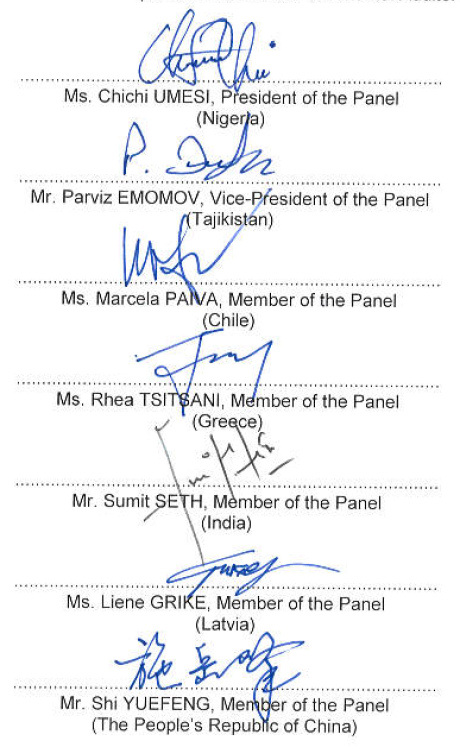 [Конец приложения и документа]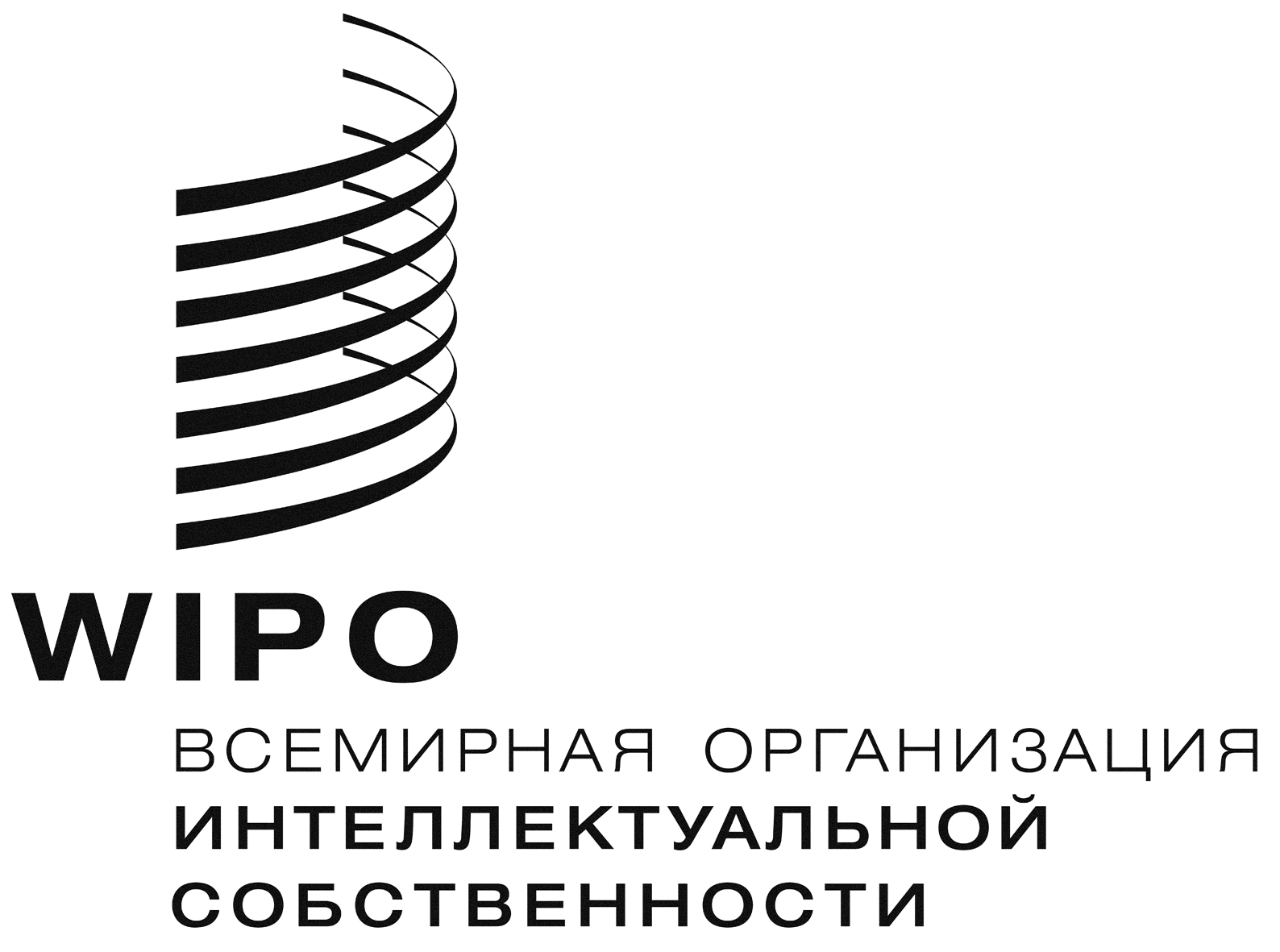 RWO/GA/49/4WO/GA/49/4WO/GA/49/4Оргинал:  английский Оргинал:  английский Оргинал:  английский дата:  17 августа 2017 г. дата:  17 августа 2017 г. дата:  17 августа 2017 г. 